Great Horwood Parish Council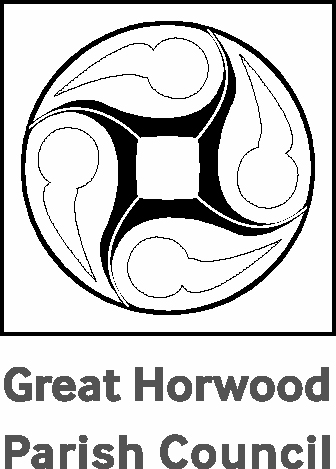 ORDINARY PARISH COUNCIL MEETINGSummons to all Members of Great Horwood Parish CouncilYou are required to attend an Ordinary Meeting of the Parish Council on 12th March 2024    commencing at 7.30 pm at the Scout Hut, School End, Great Horwood                                                 Date:     6th March 2024                                                                         AGENDA		S Biswell – Clerk to the Council Signed   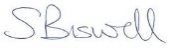 1.To receive apologies for absence2.To receive declarations of interest 3.Confirmation of the Minutes of the Parish Council meeting held on 13th February 20244.To consider matters arising from the Minutes of the last meeting (not otherwise included in the agenda)5.Public participation period6.Report from Buckinghamshire Councillors7.Horwode Pece Management Committee ReportTo receive the Management Committee Report 8.Footpaths ReportTo receive the Footpaths Report. 9.Roads ReportTo receive a report on any other issues with roads in the Parish.10.Parish maintenanceDog Litter bin – update/purchase additional binsLitter Pick 11.Refurbishment of the Village Hall – update 12.Planning ReportTo receive and note the Planning Report.13.Issues arising from the Planning Report 14.Other Planning Matters The Crown Nash Road15.Unity Trust Bank - update16.Metrobank – update 17.Report from the MVAS and Speedwatch18.Winslow and Villages Community Board19.To receive reports from Councillors of meetings attended. 20.Report on developments at Nook Park21.Update on Fox Covert Solar Farm - Parish Council visit22.Update on EV charging points 23.To receive and note correspondence.24.Finance.To approve schedule of payments requiring authorisation RFO to present statement of receipts and payments to date under each head of budget To approve Reserves documentReview of Risk Management Policy To approve a list of regular payments for the year 2024/2025 23.Items for the next meetingTo approve schedule of payments requiring authorisationApproval of use of variable direct debit Review and approval of fees and charges – inc Allotments 24.Confirmation of date and time of the next meeting Tuesday 9th April 2024 at 7.30pm in the Scout Hut, School End. 